                Консультация для родителей«Русский народный костюмкак средство воспитания у детей                                               любви к Родине».«По одежке встречают, по уму провожают» - гласит русская поговорка, т.е.при первом знакомстве человека оценивают не столько по уму и характеру,сколько по внешности. Красота и аккуратность одежды, головного убора,прически, подчеркивающие лучшие качества обладателя, - все это с древностиявлялось своеобразной визитной карточкой, по которой судили о знатности ибогатстве, национальной и сословной принадлежности, возрасте и семейномположении человека.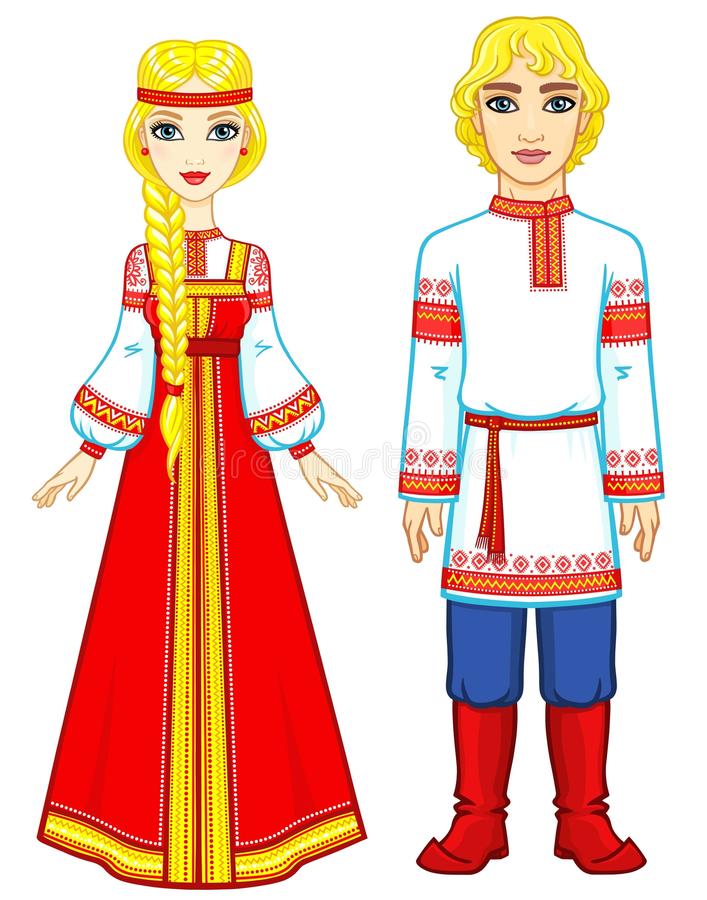 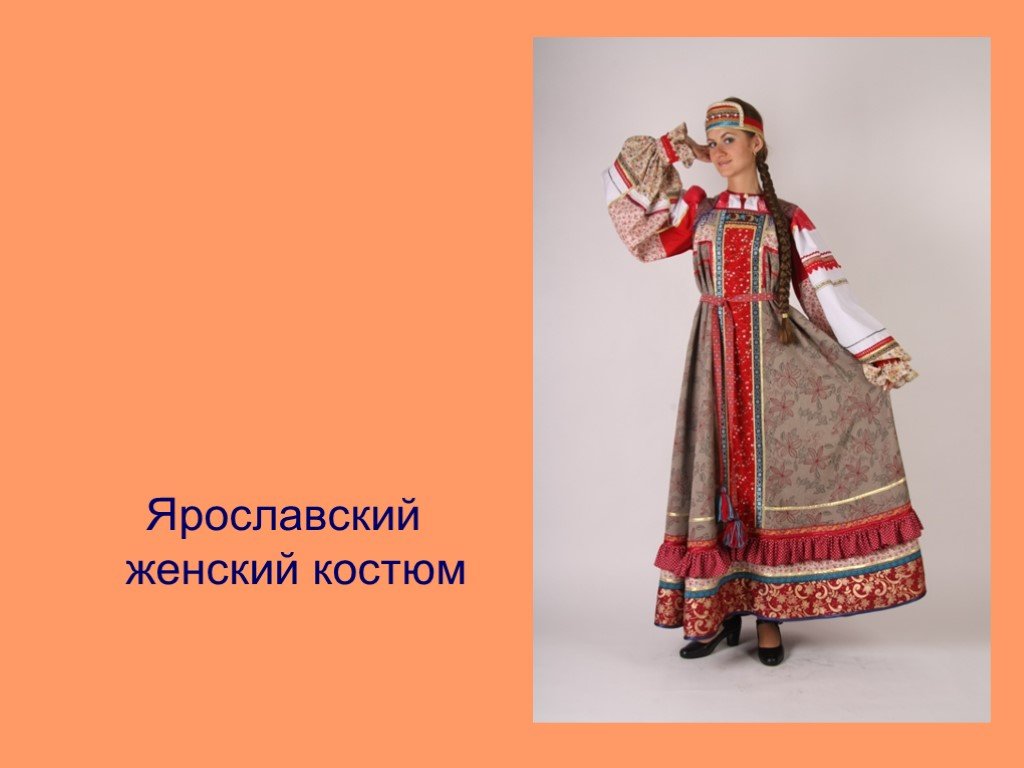 Одежда – это своеобразная книга, научившись читатькоторую, можно много узнать о традициях, обычаях, и истории своего народа.Русский народный костюм, выдающийся памятник материальной культуры,доставшийся нам в наследство от предков, продолжает жить, как живы до сих поррусский фольклор, предметы русских народных промыслов. Костюм – это плодколлективного труда многих поколений народных умельцев.Сила его так велика, что, однажды заглянув в эту сокровищницу и осознав еесвязи с обычаями, обрядами, с древнейшими истоками русской культуры, когдамагическое значение вещей, изображений превращалось в эстетическое, уже неможешь оторваться от нее. Чем пристальнее изучаешь народный костюм какпроизведение искусства, тем больше находишь в нем ценностей, и он становитсяобразной летописью жизни наших предков, которая языком цвета, формы,орнамента раскрывает нам многие сокровенные тайны и законы красотынародного искусства. Поэтому и не умирает народный костюм. Он превратился взвено, которое связывает художественное прошлое нашего народа с настоящим ибудущим.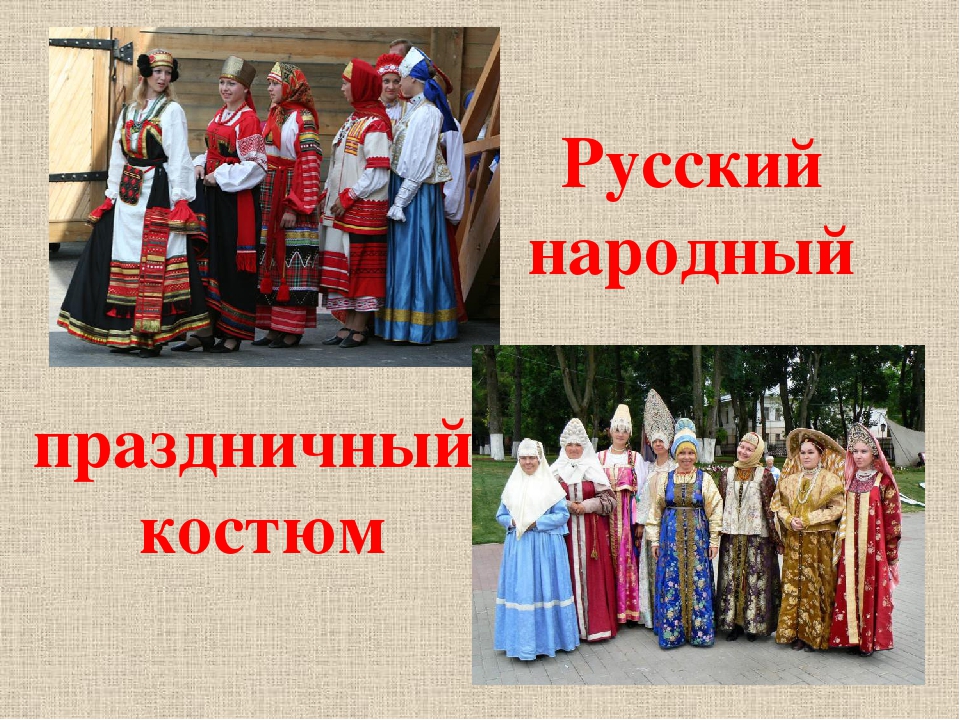 Русский народный костюм – значительная область традиционнойнациональной культуры как по широте и глубине связей, так и по богатствувыражения. В образно-стилистической структуре народного костюма зримоотразились религиозно-магические, этические и эстетические представлениянарода, его темперамент, характер, высокий уровень духовной и материальнойкультуры. Народный костюм представляет собой целостный художественныйансамбль, несущий определенное образное содержание, обусловленноеназначением и сложившимися традициями. Его образуют гармоничносогласованные предметы одежды, украшения и дополнения к ним, обувь,прическа, головной убор, грим. В искусстве костюма органично соединилисьразличные виды декоративного творчества: вышивка, кружевоплетение,ткачество, низание, шитье, аппликация, а также изобразительное использованиеразнообразных материалов: тканей, кожи, меха, лыка, бисера, бус, блесток,пуговиц, шелковых лент, тесьмы, позумента, кружев, речного жемчуга,перламутра, цветнограненных стеклышек и др.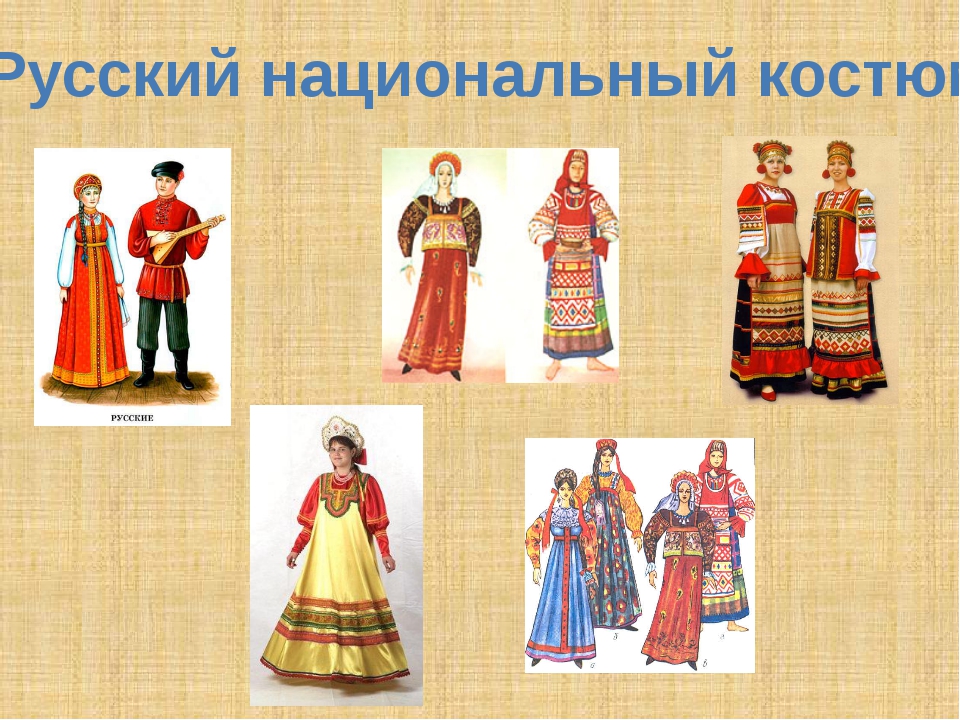 Величавая торжественность форм и радостная декоративность праздничныходежд способствовали утверждению человека в уважении к коллективу, ктрадиции, к культуре. Поэтому можно утверждать, что народный костюм какконцентрированное художественное выражение общественной практикиобладает познавательной, воспитательной, а главное - эстетической функцией.Самобытностью и красотой национального костюма восхищаются и современныемодельеры. В век технического прогресса люди, тонко чувствующие прекрасное,особенно ценят теплоту и энергию, даримую рукотворным шедевром искусстванародного костюма. В народном костюме слились воедино два начала –функциональное и эстетическое.Народный костюм это бесценное неотъемлемое достояние культуры народа,накопленной веками. Народный костюм не только яркий самобытный элементкультуры, но и синтез различных видов декоративного творчества.Используя в детском саду народные костюмы для оформления детских русскихплясок и инсценировок, мы приобщаем детей к русскому народному искусству,воспитываем в них национальную гордость. Осваивая народное творчество, детисами с удовольствием пытаются изображать художественные элементы одежды.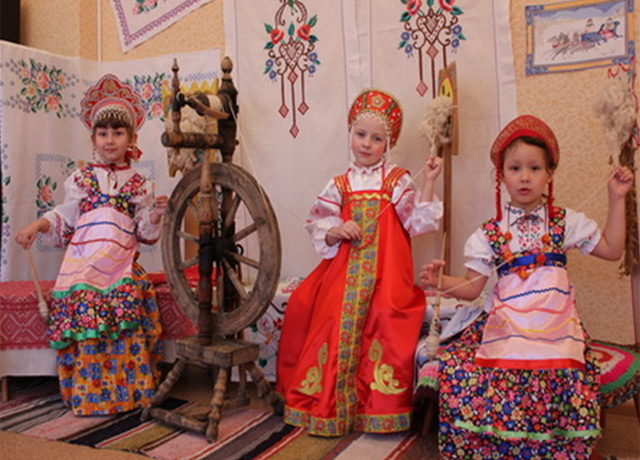 Чтобы ребёнок вырос общительным, добрым, отзывчивым, милосердным,умел сопереживать, мы, взрослые, окружаем его любовью и красотой.Неиссякаемым источником такой красоты является русское народное искусство.